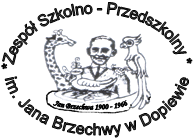 Dopiewo, dnia ………………………………………………………………………………………….imię i nazwisko ucznia………………………………………………………data urodzenia……………………………………………………..klasaDyrektor Zespołu Szkolno-Przedszkolnego im. Jana Brzechwy w Dopiewie	Zwracam się z uprzejmą prośbą o wystawienie duplikatu legitymacji szkolnej mojego dziecka z powodu ………………………………………………………………………………………………………………………………………………………………………………………………………………………. .Zobowiązuję się uiścić opłatę w kwocie 9 zł na konto szkołynr: 58 9043 1012 2012 0056 9826 0001z dopiskiem „duplikat legitymacji + imię i nazwisko dziecka”Z poważaniem………..……………………………………….podpis rodzica